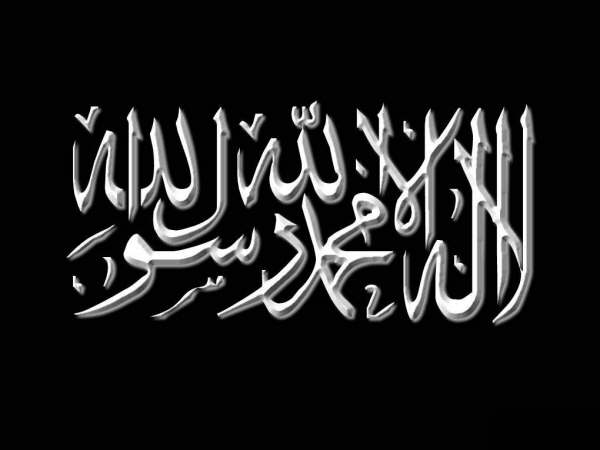 بسم الله الرحمن الرحيم Sache, qu’Allah te fasse miséricorde : Que la parole du monothéisme « Il n’y a de vraie divinité qu’Allah » ne bénéficiera à celui qui la prononce qu’à condition qu’il sache ce qu’elle veut dire : Contester la divinité de tout autre qu’Allah, et désavouer l’adoration d’un autre qu’Allah, et n’adorer qu’Allah uniquement par toute forme d’adoration, comme dans le verset : « Dis: "Ô gens du Livre, venez à une parole commune entre nous et vous: que nous n’adorions qu’Allah, sans rien Lui associer, et que nous ne prenions point les uns les autres pour seigneurs en dehors d’Allah". Puis, s’ils tournent le dos, dites : "Soyez témoins que nous, nous sommes soumis". » (Sourate 3 verset 64) « …commune entre nous et vous » C’est-à-dire : que nous nous mettions à égalité dans l’adoration d’Allah uniquement, et l’abandon de toute forme d’idolâtrie. Et l’ami d’Allah, Ibrâhîm que la paix soit sur lui, a dit : « « Je désavoue totalement ce que vous adorez, à l’exception de Celui qui m’a créé, car c’est Lui en vérité qui me guidera. » Et il en fit une parole qui devait se perpétuer parmi sa descendance. » (Sourate 43, versets 26-28) Tel est réellement le sens du témoignage qu’il n’y a de vraie divinité qu’Allah : Désavouer toute adoration vouée à un autre qu’Allah. Purifier l’adoration à Allah uniquement. C’est ça le sens de ce témoignage, c’est ce qu’indiquent les versets ; quiconque concrétise cela tout en le connaissant, alors il sait ce que signifie cette parole contrairement à la plupart des gens, même certains prétendus savants qui ignorent ce que signifie réellement cette parole. Et après avoir pris connaissance de cela, il faut accepter ce que ce témoignage enseigne, à l’opposé du rejet ; car beaucoup de ceux qui la prononcent ou connaissent son sens ne l’acceptent pas, comme c’est le cas des idolâtre de Qoraych et leurs semblables : ils savent ce qu’elle veut dire mais ne l’acceptent pas. Cela causa la désacralisation de leurs vies et de leurs biens, ils sont comme le dit Allah : « Quand on leur disait : "Point de divinité à part Allah", ils se gonflaient d’orgueil, et disaient : "Allons-nous abandonner nos divinités pour un poète fou ?"» (Sourate 37 versets 35-36) Ils savaient donc que cette phrase « Il n’y a de vraie divinité qu’Allah » leur imposait d’abandonner ce qu’ils adoraient en dehors d’Allah. L’exclusivité est également une condition essentielle, car elle s’oppose à l’association à Allah ; Allah a dit : « Dis : "Il m’a été ordonné d’adorer Allah en Lui vouant exclusivement le culte, et il m’a été ordonné d'être le premier des Musulmans. Dis : "Je crains, si je désobéis à mon Seigneur, le châtiment d'un jour terrible". Dis : "C’est Allah que j’adore, et Lui voue exclusivement mon culte. Adorez donc, en dehors de Lui, qui vous voudrez !" - Dis : "Les perdants sont ceux qui, au Jour de la Résurrection, auront causé la perte de leurs propres âmes et celles de leurs familles". C’est bien cela la perte évidente.» Sourate 39 versets 11-15 Et ‘Itbân rapporte que le Prophète (salla Allahou ‘alayhi wa salam) a dit : « Certes Allah interdit le feu à celui qui dit qu’il n’y a de vraie divinité qu’Allah, désirant en cela le Visage d’Allah. »L’amour est également une condition essentielle, qui s’oppose à la haine. Une personne ne pourra connaître cette parole et l’accepter sans aimer cette pureté qu’elle enseigne, qui conteste la validité de l’adoration d’un autre qu’Allah. Quiconque aime Allah, il aimera Sa religion, et s’il n’aime pas Allah alors il n’aimera pas Sa religion. Allah a dit : « Parmi les hommes, il en est qui prennent, en dehors d’Allah, des égaux à Lui, en les aimant comme on aime Allah. Or les croyants sont les plus ardents en l’amour d’Allah. » (Sourate 2 verset 165) Leur amour pour Allah et Sa religion est donc exceptionnel, ils aiment pour Allah et pour Sa religion, et détestent pour Allah. Et le Hadîth dit :« La religion est-elle autre chose que l’amour et la haine ?! »Il est donc obligatoire que le Prophète (salla Allahou ‘alayhi wa salam) soit plus cher au serviteur que l’amour de sa propre vie, ses enfants et tous les gens. Témoigner qu’il n’y a de vraie divinité qu’Allah implique fatalement de témoigner que Mouhammad est le messager d’Allah, et implique de le suivre, comme le dit Allah : « Dis : si vous aimez Allah, alors suivez moi ; Allah vous aimera et pardonnera vos péchés. » (Sourate 3 verset 31) La soumission est également une condition essentielle : il faut se plier aux devoirs qu’exigent l’attestation qu’il n’y a de vraie divinité qu’Allah en pratiquant ce qu’Allah a ordonné et en cessant ce qu’Il a interdit, et s’engager à cela ; ceci s’oppose à l’idolâtrie, car beaucoup de prétendus religieux sous-estiment les obligations et les interdictions et n’y prêtent nul intérêt. Alors que l’Islam consiste à ce que le serviteur soumette son cœur et son corps à Allah, et se soumette à Lui avec monothéisme et obéissance, comme le dit Allah : « Si ! Quiconque soumet sa face à Allah et fait bienfaisance, il s’est agrippé à l’anse la plus solide. » (Sourate 31 verset 22) Or la pureté et la conformité à la loi d’Allah et de Son messager sont essentielles à la bienfaisance des actes. La certitude est également une condition essentielle de cette parole : être certains de ce qu’elle signifie, ce qui s’oppose au doute et l’hésitation, comme le dit le Hadîth : « Celui qui la dit en en étant certain de son cœur, sans douter dessus. »Et s’il n’en n’est pas ainsi, alors cette parole ne sera d’aucune utilité, comme nous le montre le Hadîth sur l’interrogatoire dans la tombe. La sincérité est également une condition essentielle, cela s’oppose au mensonge comme le dit Allah au sujet des hypocrites : « Ils disent avec leurs langues ce qui n’est pas dans leurs cœurs. » (Sourate 48 verset 11) Le sincère connaît le sens de cette parole dans son cœur, et pratique ce qu’elle exige et implique comme obligations religieuses, et sa langue authentifie son cœur. Ce témoignage n’est pas valide tant que toutes ces conditions ne sont pas réunies, et c’est Allah qui accorde la réussite. Et Allah demeure le plus Savant. Source : Dourar As-Saniyya volume 2 page 252-255 Annexe :Le Tawhid n'est pas valable sans la connaissance l'acceptation et l'application‘Abd ar-Rahman ibn Hassan -qu’Allah lui fasse Miséricorde- a dit concernant la signification et les conditions de la ilaha illa Allah :  « La ilaha illa Allah sont des paroles d’Islam, et l’Islam ne sera pas valable sans la connaissance du but pour lequel ont été ordonnées ces paroles, sans leur acceptation et application. Ce sont des paroles du culte exclusif qui sont à l’opposé du polythéisme. De ce fait, elles ne seront pas utiles à celui qui les prononce sans ces sept conditions : La science de la signification de ces paroles qui comportent la négation et l’affirmation La certitude, qui est la science totale de ces paroles et est à l’opposé de tout doute La sincérité ou le culte exclusif, qui est le contraire du polythéisme La véracité, qui est le contraire de l’hypocrisie L’amour envers ces paroles et envers ce qu’elles indiquent L’acceptation, qui est le contraire du rejet La soumission aux droits qu’elles exigent »  Les sept conditions et ce qui s'oppose à elles‘Abd ar-Rahman ibn Hassan -qu’Allah lui fasse Miséricorde- a dit : 
« Nous sommes contents que tu aies pris conscience de l’ignorance dans laquelle baigne la plupart des gens par rapport à la signification de « la ilaha illa Allah », même si ceux-là la prononcent avec la langue, mais renient sa signification. Fais attention aux six ou sept points sans lesquels on ne peut se préserver de la mécréance et de l’hypocrisie. Car avec ces points-ci une personne devient musulmane. En effet, les paroles doivent être en accord avec la croyance, la science, les actes, l’acceptation, l’amour et la soumission. Il est indispensable de connaitre son sens, qui élimine l’ignorance. Il est aussi indispensable d’être exclusif dans son adoration afin d’éliminer l’association. La véracité est aussi nécessaire afin d’éliminer le mensonge ou l’hypocrisie. La certitude est indispensable afin d’éliminer le doute. L’amour est indispensable afin d’éliminer la haine. L’acceptation éliminant le rejet est indispensable, car l’individu peut connaitre sa signification sans l’accepter, comme c’était le cas chez les arabes polythéistes de l’ancienne époque. Il faut aussi la soumission afin d’éliminer le polythéisme. Quiconque possède tout ce qui a été cité ci-dessus trouvera la volonté d’apprendre le sens de « la ilaha illa Allah » et sera doté d’une clairvoyance, guidée et droiture. Et par Allah est la réussite »Source : Fatawas des savants de NadjdPar ‘Abderrahmân Ibn Hassan Âl Cheykh